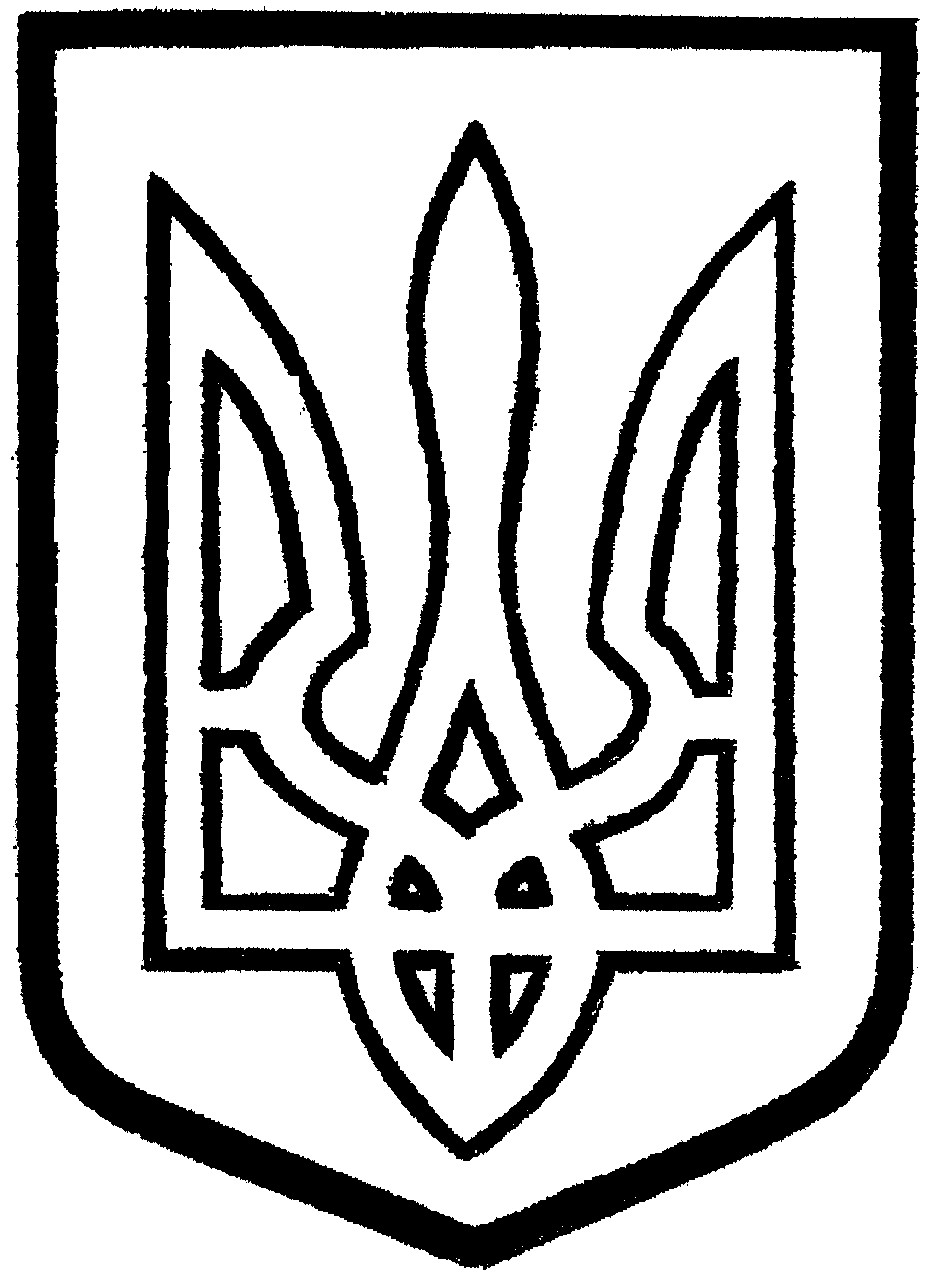 У  К  Р А  Ї  Н  А                                  ТОМАШПІЛЬСЬКА РАЙОННА РАДАВ І Н Н И Ц Ь К О Ї  О Б Л А С Т ІРІШЕННЯ №411від 21 червня 2018 року					       27 сесія 7 скликанняПро районну програму забезпечення підрозділів територіальної оборони Томашпільського району транспортом, харчуванням та побутовим обслуговуванням особового складу в ході проведення занять, тренувань, виконання вправ, стрільб, виконання безпосередніх обов’язків, забезпечення сучасними зразками засобів зв’язку, персонального захисту, екіпірування військовослужбовців та іншими предметами першої необхідності на 2018 рік	Відповідно до пункту 16 частини 1 статті 43 Закону України «Про місцеве самоврядування в Україні», Закону України “Про адміністративні послуги”, враховуючи клопотання Томашпільської районної державної адміністрації та висновок постійної комісії районної ради з питань бюджету, роботи промисловості, транспорту, зв`язку, енергозбереження, розвитку малого і середнього підприємництва, регуляторної політики, районна рада ВИРІШИЛА:1. Затвердити районну програму забезпечення підрозділів територіальної оборони Томашпільського району транспортом, харчуванням та побутовим обслуговуванням особового складу в ході проведення занять, тренувань, виконання вправ, стрільб, виконання безпосередніх обов’язків, забезпечення сучасними зразками засобів зв’язку, персонального захисту, екіпірування військовослужбовців та іншими предметами першої необхідності на 2018 рік. (додається).2. Фінансування Районної програми забезпечення підрозділів територіальної оборони Томашпільського району транспортом, харчуванням та побутовим обслуговуванням особового складу в ході проведення занять, тренувань, виконання вправ, стрільб, виконання безпосередніх обов’язків, забезпечення сучасними зразками засобів зв’язку, персонального захисту, екіпірування військовослужбовців та іншими предметами першої необхідності на 2018 рік, проводити за рахунок коштів районного бюджету.3. Контроль за виконанням програми покласти на постійну комісію районної ради з питань бюджету, роботи промисловості, транспорту, зв’язку, енергозбереження, розвитку малого і середнього підприємництва регуляторної політики (Кісь С.М.)Голова районної ради						Д.КоритчукЗАТВЕРДЖЕНОрішення 27 сесії районної ради 7 скликання №411від 21 червня 2018 рокуПАСПОРТрайонної програми забезпечення підрозділів територіальної оборони Томашпільського району транспортом, харчуванням та побутовим обслуговуванням особового складу в ході проведення занять, тренувань, виконання вправ, стрільб, виконання безпосередніх обов’язків, забезпечення сучасними зразками засобів зв’язку, персонального захисту, екіпірування військовослужбовців та іншими предметами першої необхідності на 2018 рікРайонна програма забезпечення підрозділів територіальної оборони Томашпільського району транспортом, харчуванням та побутовим обслуговуванням особового складу в ході проведення занять, тренувань, виконання вправ, стрільб, виконання безпосередніх обов’язків, забезпечення сучасними зразками засобів зв’язку, персонального захисту, екіпірування військовослужбовців та іншими предметами першої необхідності на 2018 рік1. Загальна характеристика ПрограмиРайонна програма забезпечення  підрозділів територальної оборони Томашпільського району транспортом, харчуванням та побутовим обслуговуванням особового складу в ході проведення занять, тренувань, виконання вправ, стрільб, виконання безпосередніх обов’язків, забезпечення сучасними зразками засобів зв’язку, персонального захисту, екіпірування військовослужбовців та іншими предметами першої необхідності на 2018 рік (далі - Програма) розробляється на підставі:Конституції України;Закону України "Про військовий обов’язок і військову службу" від 25 березня 1992 року № 2232-ХІІ, зі змінами і доповненнями;Закону України "Про мобілізаційну підготовку та мобілізацію" від 21 жовтня 1993 року № 3543-ХІІ, зі змінами і доповненнями; Указу Президента України "Положення про територіальну оборону України" від 23 вересня 2016 року № 406/2016; Указу Президента України від 01 травня 2014 року №447/2014  "Про заходи щодо підвищення обороноздатності  держави";Розпорядження голови Вінницької обласної державної адміністрації від 22 липня 2014 року №393 "Про додаткові заходи щодо формування рот охорони військових комісаріатів Вінницької області".2. Мета ПрограмиМетою Програми є:- координація структур управління та підвищення функцій елементів структури управління;- організація і підвищення рівня методичної підготовки офіцерів підрозділів територіальної оборони індивідуальної навченості особового складу.3. Завдання ПрограмиЗавданнями програми є:- забезпечення підрозділів територіальної оборони Томашпільського району транспортом в ході проведення занять, тренувань, виконання вправ, стрільб, виконання безпосередніх обов’язків;- забезпечення підрозділів територіальної оборони Томашпільського району харчуванням в ході проведення занять, тренувань, виконання вправ, стрільб, виконання безпосередніх обов’язків;- забезпечення підрозділів територіальної оборони Томашпільського району побутовим обслуговуванням особового складу в ході проведення занять, тренувань, виконання вправ, стрільб, виконання безпосередніх обов’язків;- забезпечення підрозділів територіальної оборони Томашпільського району сучасними зразками засобів зв’язку, персонального захисту, екіпірування військовослужбовців та іншими предметами першої необхідності.4. Програмні заходиБойове та матеріально – технічне забезпечення підрозділів територіальної оборони:1. Забезпечення підрозділів територіальної оборони Томашпільського району транспортом в ході проведення занять, тренувань, виконання вправ, стрільб, виконання безпосередніх обов’язків.2 Забезпечення підрозділів територіальної оборони Томашпільського району харчуванням в ході проведення занять, тренувань, виконання вправ, стрільб, виконання безпосередніх обов’язків.3. Забезпечення підрозділів територіальної оборони Томашпільського району побутовим обслуговуванням особового складу в ході проведення занять, тренувань, виконання вправ, стрільб, виконання безпосередніх обов’язків.4 Забезпечення підрозділів територіальної оборони Томашпільського району сучасними зразками засобів зв’язку, персонального захисту, екіпірування військовослужбовців та іншими предметами першої необхідності.5. Фінансування ПрограмиФінансування заходів визначених Програмою здійснюватимуться відповідно до законодавства за рахунок коштів бюджету району на 2018 рік, інших джерел (коштів громадськості, громадських організацій, благодійних фондів) не заборонених чинним законодавством. Загальний обсяг фінансування – 1023460 грн. Фінансове забезпечення основних заходів, визначених Районною програмою забезпечення підрозділів територіальної оборони Томашпільського району транспортом, харчуванням та побутовим обслуговуванням особового складу в ході проведення занять, тренувань, виконання вправ, стрільб, виконання безпосередніх обов’язків. Забезпечення сучасними зразками засобів зв’язку, персонального захисту, екіпірування військовослужбовців та іншими предметами першої необхідності на 2018 рік, передбачається здійснити згідно з додатком.6. Очікуваний результат:- забезпечення підрозділів територіальної оборони Томашпільського району транспортом в ході проведення занять, тренувань, виконання вправ, стрільб, виконання безпосередніх обов’язків;- забезпечення підрозділів територіальної оборони Томашпільського району харчуванням в ході проведення занять, тренувань, виконання вправ, стрільб, виконання безпосередніх обов’язків;- забезпечення підрозділів територіальної оборони Томашпільського району побутовим обслуговуванням особового складу в ході проведення занять, тренувань, виконання вправ, стрільб, виконання безпосередніх обов’язків;- забезпечення сучасними зразками засобів зв’язку, персонального захисту, екіпірування військовослужбовців та іншими предметами першої необхідності.ТВО військового комісара Томашпільського районноговійськового комісаріату майор					М.БІЖАН Додаток до Районної програми забезпечення підрозділів територіальної оборони Томашпільського району транспортом, харчуванням та побутовим обслуговуванням особового складу в ході проведення занять, тренувань, виконання вправ, стрільб, виконання безпосередніх обов’язків, забезпечення сучасними зразками засобів зв’язку, персонального захисту, екіпірування військовослужбовців та іншими предметами першої необхідності на 2018 рікНапрями діяльності та заходирайонної програми забезпечення підрозділів територіальної оборони Томашпільського району транспортом, харчуванням та побутовим обслуговуванням особового складу в ході проведення занять, тренувань, виконання вправ, стрільб, виконання безпосередніх обов’язків, забезпечення сучасними зразками засобів зв’язку, персонального захисту, екіпірування військовослужбовців та іншими предметами першої необхідності на 2018 рікТВО військового комісара Томашпільського районноговійськового комісаріату майор										М.БІЖАН Додаток 1Розшифровка розрахунку витратфінансового забезпечення основних заходів, визначених районною програмою забезпечення підрозділів територіальної оборони Томашпільського району транспортом, харчуванням та побутовим обслуговуванням особового складу в ході проведення занять, тренувань, виконання вправ, стрільб, виконання безпосередніх обов’язків, забезпечення сучасними зразками засобів зв’язку, персонального захисту, екіпірування військовослужбовців та іншими предметами першої необхідності на 2018 рікТВО військового комісара Томашпільського районноговійськового комісаріату майор							М.БІЖАН Додаток 2Розрахунок фінансового забезпечення основних заходів, визначених районною програмою забезпечення підрозділів територіальної оборони Томашпільського району транспортом, харчуванням та побутовим обслуговуванням особового складу в ході проведення занять, тренувань, виконання вправ, стрільб, виконання безпосередніх обов’язків, забезпечення сучасними зразками засобів зв’язку, персонального захисту, екіпірування військовослужбовців та іншими предметами першої необхідності на 2018 рікТВО військового комісара Томашпільського районноговійськового комісаріату майор						М.БІЖАН Додаток 3Ресурсне забезпечення Програми економічного і соціального розвиткуТомашпільського району на 2018 ріктис.грн.ТВО військового комісара Томашпільського районноговійськового комісаріату майор						М.БІЖАН 1Ініціатор розроблення програми:Томашпільський районний військовий комісаріат2Дата, номер і назва розпорядчого документу органу виконавчої влади про розроблення програмиКонституції України;Закону України "Про військовий обов’язок і військову службу" від 25 березня 1992 року № 2232-ХІІ, зі змінами і доповненнями;Закону України "Про мобілізаційну підготовку та мобілізацію" від 21 жовтня 1993 року № 3543-ХІІ, зі змінами і доповненнями; Указу Президента України "Про часткову мобілізацію" від 14 січня 2015 року № 15/2015; Указу Президента України від 01 травня 2014 року №447/2014  "Про заходи щодо підвищення обороноздатності  держави";Розпорядження голови Вінницької обласної державної адміністрації від 22 липня 2014 року №393 "Про додаткові заходи щодо формування рот охорони військових комісаріатів Вінницької області".3Розробник програмиТомашпільський районний військовий комісаріат4Співрозробники програмиВідділ з питань безпеки життєдіяльності населення, взаємодії з правоохоронними органами та аудиту5Відповідальний виконавець програмиТомашпільський районний військовий комісаріат6Учасники програмиРайонна державна адміністрація,  районна та , сільські ради, керівники підприємств, організацій та установ району незалежно від підпорядкування і форми власності.7Терміни реалізації програми2018 р.7.1Етапи виконання програми(для довгострокових програм)8Загальний обсяг фінансових ресурсів, необхідних для реалізації програми, всього1023460 грн.8.1в тому числі бюджетних коштів1023460 грн.- з них коштів бюджету Томашпільської районної ради1023460 грн.9Основні джерела фінансування програмиРайонний бюджетРайонна державна адміністрація, ОТГ, районна та сільські ради, керівники підприємств, організацій та установ району незалежно від підпорядкування і форми власності.протягом 2018 рокуРайонна державна адміністрація, ОТГ, районна та сільські ради, керівники підприємств, організацій та установ району незалежно від підпорядкування і форми власності.протягом 2018 рокуРайонна державна адміністрація, ОТГ, районна та сільські ради, керівники підприємств, організацій та установ району незалежно від підпорядкування і форми власності.протягом 2018 рокуРайонна державна адміністрація, ОТГ, районна та сільські ради, керівники підприємств, організацій та установ району незалежно від підпорядкування і форми власності.протягом 2018 року№ п\пПерелік заходів програмиТермін виконання заходуВиконавціОрієнтовні обсяги фінансування (вартість)(грн.)1.Бойове та матеріально – технічне забезпечення роти охорони та загонів оборонипротягом2018 р.Районна державна адміністрація, ОТГ, районна та сільські ради, керівники підприємств, організацій та установ району незалежно від підпорядкування і форми власності.Всього: 10234601.1Проведення заходів щодо підготовки до оборони території Томашпільського району та захисту населення від військового втручанняпротягом2018 р.Вінницький обласний військовий комісаріатТомашпільського районний військовий комісаріатВсього: 10234602.Сприяння мобілізації населення відповідно до чинного законодавствапротягом2018 р.Районна державна адміністрація, ОТГ, районна та сільські ради, керівники підприємств, організацій та установ району незалежно від підпорядкування і форми власності.-№ п/пНазва заходу20182018Всього, грн.№ п/пНазва заходуІІІ квартал ІV квартал123451.1.1 Проведення тактично-прикладних стрільб (місце проведення – м.М.Подільськ)А) Перевезення військовозобов’язаних (278чол.):а – відстань перевезення (65 х 2 = 130 км)б – вартість 1 л пального (2018 рік – 25,0 грн.)в – кількість пального (40л)г – амортизаційні витрати (10 % від А)д – кількість військовозобов’язаних – 278 чол.е – місткість 1 транспортного засобу (30 чол.)А – вартість 1 рейсу (б х в)Б – загальна вартість перевезення (А + (А х        10)/100) * ВВ – кількість рейсів (д / е)А = 25 х 80= 2000Б = 2000 + (2000 х 10 )/ 100 = 2200В = 2200 * 10 = 22000А = 25 х 80= 2000Б = 2000 + (2000 х 10 )/ 100 = 2200В = 2200 *10= 2200044000В) Харчування військовозобов’язаних (під час проведення навчальних зборів):а – кількість військовозобов’язаних (278 чол.)б – вартість харчування на 1 чол. (103 грн.)          сніданок – 28,0 грн.          обід – 40,0 грн.          вечеря – 35,0 грн.В – вартість харчування ( а х б х 10 днів)В = 278 х 103 х 10 = 286340В = 278 х 103 х 10 = 28634028634022.1 Перевезення військовозобов’язаних до місць занять  (Томашпіль  –  М. Подільський )А) Перевезення військовозобов’язаних (278чол.):а – відстань перевезення (15 х 2 = 30 км)б – вартість 1 л пального (2017 рік – 25,0 грн.)в – кількість пального (10л)г – амортизаційні витрати (10 % від А)д – кількість військовозобов’язаних – 278 чол.е – місткість 1 транспортного засобу (30 чол.)А – вартість 1 рейсу (б х в)Б – загальна вартість перевезення (А + (А х        10)/100) * ВВ – кількість рейсів (д / е)А = 25 х 20 = 500Б = (500 + (500 х 10)/100) = 550В = 550 * 10 = 5500А = 25 х 20 = 500Б = (500 + (500 х 10)/100) = 550В = 550 * 10 = 55001100033.1 Придбання засобів зв’язку:                 Закупівля радіостанцій Motorola TLKRT80                 1 комплект (2 шт) – 2180 грн                 Кількість комплектів – 5 2180 х 5 = 109002180 х 5 = 109001090044.1 Придбання речового майна:                  Камуфляж літній польовий – 278 шт. по 850 - 236300 грн.                 Кашкет літній польовий – 278 шт. по 55 - 15290 грн.                 Фуфайка з короткими рукавами – 278 шт. по 75 – 20850 грн.                 Черевики з високими берцями – 278 шт. по 1410 – 391980 грн.850 х 278 + 55 х 278+ 75х278+ 1410х278 =664420850 х 278 + 55 х 278+ 75х278+ 1410х278 =66442066442055.1 Канцелярські товари під час проведення занять:                 Папір офісний – 10 пачок по 85,0 грн.85 х 20 = 170085 х 20 = 170034005.2 Канцелярські товари під час проведення навчальних зборів:                 Папір офісний – 40 пачок по 85,0 грн.85 х 40 = 340085 х 40 = 34003400№ п\пНазва заходуРікВсього№ п\пНазва заходу201812341Бойове та матеріально – технічне забезпечення роти охорони та загонів оборони1.1Проведення заходів щодо підготовки до оборони території Томашпільського  району та захисту населення від військового втручання1023460 грн.1023460 грн.Всього:1023460 грн.1023460 грн.Обсяг коштів, які пропонується залучити на виконання програмиЕтапи виконання програмиВсього витрат на виконання програмиОбсяг коштів, які пропонується залучити на виконання програми2018 рікВсього витрат на виконання програмиОбсяг ресурсів всього, в тому числі:1023460 грн1023460 грндержавний бюджетмісцевий бюджет1023460 грн1023460 грнкошти не бюджетних джерел--